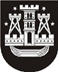 KLAIPĖDOS MIESTO SAVIVALDYBĖS TARYBASPRENDIMASDĖL KLAIPĖDOS MIESTO SAVIVALDYBĖS TARYBOS . BALANDŽIO 7 D. SPRENDIMO NR. T2-80 ,,DĖL AKCINĖS BENDROVĖS „KLAIPĖDOS ENERGIJA“ 2012–2014 METŲ INVESTICIJŲ PLANO IR JO FINANSAVIMO ŠALTINIŲ SUDERINIMO“ PAKEITIMO. birželio 27 d.  Nr.  T2-180KlaipėdaVadovaudamasi Lietuvos Respublikos vietos savivaldos įstatymo (Žin., 1994, Nr. 55-1049; 2008, Nr. 113-4290) 16 straipsnio 4 dalimi, 18 straipsnio 1 dalimi, Lietuvos Respublikos šilumos ūkio įstatymo (Žin., 2003, Nr. 51-2254; 2007, Nr. 130-5259) 35 straipsniu, Šilumos kainų nustatymo metodikos, patvirtintos Valstybinės kainų ir energetikos kontrolės komisijos . liepos 8 d. nutarimu Nr. O3-96 (Žin., 2009, Nr. 92-3959; 2010, Nr. 122-6255), 69 punktu, Klaipėdos miesto savivaldybės taryba nusprendžia:1. Papildyti akcinės bendrovės ,,Klaipėdos energija“ 2012–2014 metų investicijų planą, suderintą Klaipėdos miesto savivaldybės tarybos . balandžio 7 d. sprendimu Nr. T2-80 ,,Dėl akcinės bendrovės „Klaipėdos energija“ 2012–2014 metų investicijų plano ir jo finansavimo šaltinių suderinimo“, naujomis 1.5.5, 1.5.6, 1.5.7, 1.5.8, 1.5.9, 1.5.10, 1.5.11, 2.1.93, 2.1.94, 2.1.95, 2.1.96, 2.1.97, 2.1.98, 2.1.99 eilutėmis pagal pridedamą priedą.2. Skelbti apie šį sprendimą vietinėje spaudoje ir visą sprendimo tekstą – Klaipėdos miesto savivaldybės interneto tinklalapyje.Savivaldybės meras 